22.05.2020 r.Temat: Liczby ujemne.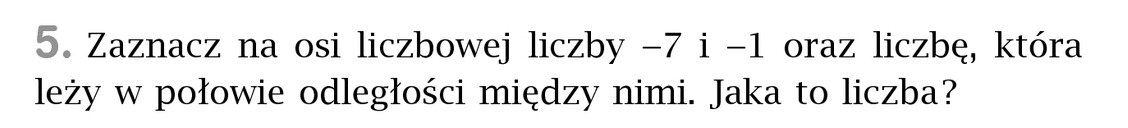 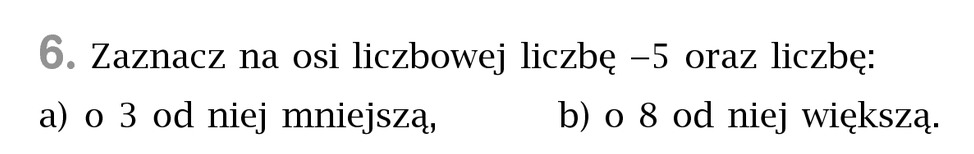 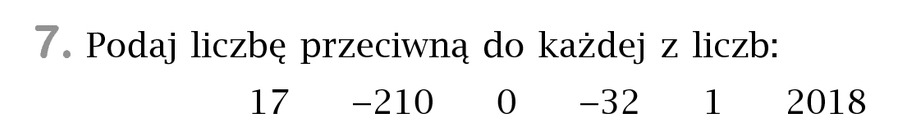 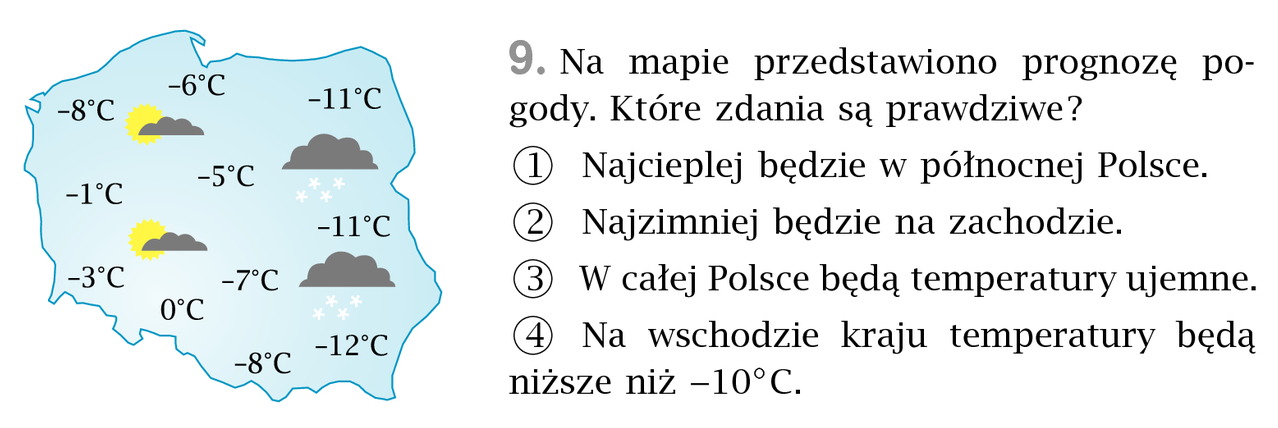 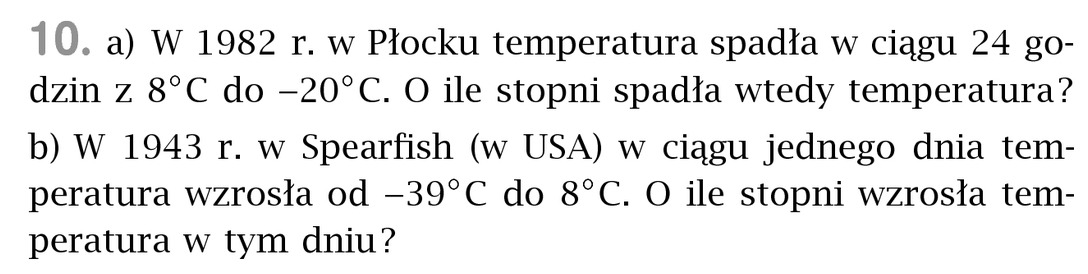 Wykonaj zadania i prześlij do mnie na maila do 16.00.